Publicado en Madrid el 25/09/2019 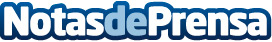 La AEC celebrará en Santander su XXII Reunión Nacional de CirugíaEl evento tendrá lugar los días 6, 7 y 8 de noviembre bajo el lema "Cirugía del sigloXXI: humanismo e innovación". Se tratarán temas como la aplicación de los últimos avances tecnológicos en cirugía y las nuevas formas de gestión de la especialidad como la cirugía mayor ambulatoria y la cirugía del paciente ancianoDatos de contacto:Actitud de Comunicación913022860Nota de prensa publicada en: https://www.notasdeprensa.es/la-aec-celebrara-en-santander-su-xxii-reunion Categorias: Nacional Medicina Cantabria Eventos Personas Mayores Innovación Tecnológica http://www.notasdeprensa.es